АДМНИСТРАЦИЯ МУНИЦИПАЛЬНОГО ОБРАЗОВАНИЯ «ВЕРКОЛЬСКОЕ»ПОСТАНОВЛЕНИЕот 18 октября  2019 года  № 19-пад.ВерколаОб утверждении Методики оценки эффективности использования объектов недвижимого имущества, находящегося в собственности муниципального образования «Веркольское»В целях выявления неиспользуемого имущества и вовлечения его в хозяйственный оборот и (или) выявления недвижимого имущества, используемого не по назначению, на основании Устава муниципального образования «Веркольское» администрация муниципального образования «Веркольское» постановляет:1. Утвердить прилагаемую Методику оценки эффективности использования объектов недвижимого имущества, находящегося в собственности муниципального образования «Веркольское» (далее - Методика).Глава муниципального образования                                        Г.Н.СтавроваУТВЕРЖДЕНАпостановлением администрацииМО  «Веркольское»от 18.10.2019 № 19- паМетодика оценки эффективности использования объектов недвижимого имущества, находящегося в собственности муниципального образования «Веркольское»1. Настоящая Методика определяет процедуру взаимодействия органов местного самоуправления муниципального образования «Веркольское», муниципальных учреждений и муниципальных унитарных предприятий муниципального образования «Веркольское» по осуществлению оценки эффективности использования объектов недвижимого имущества, находящегося в собственности муниципального образования «Веркольское»  включая земельные участки (далее - недвижимое имущество).2. Для целей настоящей Методики под эффективным использованием недвижимого имущества понимается использование недвижимого имущества по назначению и в соответствии с предметом, целями и видами деятельности муниципального учреждения, муниципального унитарного предприятия муниципального образования «Веркольское», определенными его уставом, отсутствие фактов использования недвижимого имущества третьими лицами без правовых оснований, отсутствие фактов неиспользования недвижимого имущества, положительная динамика доходов, полученных от использования недвижимого имущества.3. Оценка эффективности использования недвижимого имущества проводится в целях оптимизации механизмов управления недвижимым имуществом, повышения эффективности распоряжения недвижимым имуществом, увеличения доходов от использования недвижимого имущества.4. Муниципальные учреждения муниципального образования «Веркольское», муниципальные унитарные предприятия муниципального образования «Веркольское» ежегодно не позднее 1 апреля года, следующего за отчетным, представляют в администрацию муниципального образования «Веркольское» (далее по тексту – администрации МО «Веркольское»), следующие сведения:- сведения об объектах недвижимого имущества по форме согласно приложению № 1;- сведения о земельных участках по форме согласно приложению № 2;- сведения об арендаторах (пользователях) объектов недвижимости по форме согласно приложению № 3;- значения показателей эффективности использования имущества казенными, бюджетными, автономными учреждениями по форме согласно приложению № 4;- сводные значения показателей эффективности использования имущества подведомственными казенными, бюджетными, автономными учреждениями по форме согласно приложению № 5.Сведения по приложениям №№ 1-4 представляются в отношении каждого объекта недвижимости, закрепленного за муниципальным учреждением, муниципальным унитарным предприятием муниципального образования «Веркольское», по состоянию на 1 января года, следующего за отчетным.Сведения по приложению № 5, представляются в отношении всей совокупности имущества, закрепленного за муниципальным учреждением по состоянию на 1 января года, следующего за отчетным.5. Администрации МО «Веркольское» ежегодно в срок до 1 мая года, следующего за отчетным, осуществляют:1) сбор и анализ представленных муниципальными учреждениями, муниципальными унитарными предприятиями муниципального образования «Веркольское» сведений;2) определение показателей целевого использования объектов недвижимого имущества, показателей эффективности использования имущества муниципальными учреждениями в порядке, предусмотренном пунктом 6 настоящей Методики;3) формирование перечня выявленного неиспользуемого недвижимого имущества;4) подготовку предложений по вовлечению выявленного неиспользуемого недвижимого имущества в хозяйственный оборот, повышению эффективности использования недвижимого имущества;5) формирование сводных значений показателей эффективности использования имущества подведомственными казенными, бюджетными, автономными учреждениями по форме согласно приложению № 5.6. Показатели целевого использования объектов недвижимого имущества, показатели эффективности использования имущества муниципальными учреждениями определяются в следующем порядке:1) показатель целевого использования объекта недвижимого имущества, закрепленного за муниципальным учреждением, определяется по формуле:где: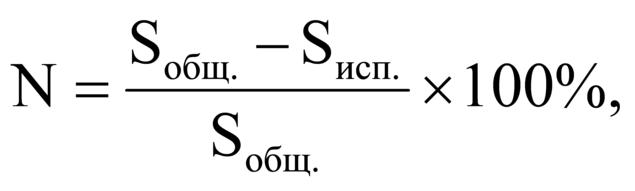 S общ. - общая площадь объекта недвижимого имущества;S исп. - площадь объекта недвижимого имущества, используемая учреждением, рассчитанная по формуле:S исп. = Sд. + Sар., где:Sд. - площадь объекта недвижимого имущества, используемая учреждением для оказания муниципальных услуг при выполнении муниципального задания, утвержденного учредителем, платных услуг и осуществления иной приносящей доход деятельности;Sар. - площадь объекта недвижимого имущества, переданная в пользование третьим лицам по договорам аренды, безвозмездного пользования, иным основаниям.При расчете показателя целевого использования объекта недвижимого имущества площадь недвижимого имущества применяется без учета площади помещений общего пользования (коридоров, тамбуров, переходов, лестничных клеток, лифтовых шахт, внутренних открытых лестниц, помещений, предназначенных для размещения инженерного оборудования и инженерных сетей) (далее - помещения общего пользования).Часть объекта недвижимого имущества признается неиспользуемой и осуществляется подготовка предложений по повышению эффективности использования объекта недвижимого имущества при следующих значениях N:20% - в случае, если Sобщ. < 200 кв. м;10% - в случае, если Sобщ. >= 200 кв. м, но < 500 кв. м;5% - в случае, если Sобщ. >= 500 кв. м;2) показатель целевого использования объекта недвижимого имущества, закрепленного за муниципальным унитарным предприятием, определяется по формуле:где:Sобщ. - общая площадь объекта недвижимого имущества;Sисп. - площадь объекта недвижимого имущества, используемая предприятием, рассчитанная по формуле:Sисп. = Sуд. + Sар., где:Sуд. - площадь объекта недвижимого имущества, используемая для осуществления уставной деятельности предприятия;Sар. - площадь объекта недвижимого имущества, переданная в пользование третьим лицам по договорам аренды, безвозмездного пользования, иным основаниям.При расчете показателя целевого использования объекта недвижимого имущества площадь недвижимого имущества применяется без учета площади помещений общего пользования.Часть объекта недвижимого имущества признается неиспользуемой и осуществляется подготовка предложений по повышению эффективности использования объекта недвижимого имущества при следующих значениях N:20% - в случае, если Sобщ. < 200 кв. м;10% - в случае, если Sобщ. >= 200 кв. м, но < 500 кв. м;5% - в случае, если Sобщ. >= 500 кв. м;3) показатель целевого использования земельного участка определяется по формуле:N = Sобщ. - Sисп., где:Sобщ. - общая площадь земельного участка;Sисп. - площадь земельного участка, используемая по целевому назначению (с учетом вида разрешенного использования, градостроительных, санитарных и иных норм и правил).Часть земельного участка признается неиспользуемой и осуществляется подготовка предложений по повышению эффективности использования земельного участка, если значение N превышает установленные градостроительным регламентом предельные (минимальные) размеры земельных участков в пределах соответствующей территориальной зоны;4) показатель эффективности использования имущества муниципальным учреждением определяется следующими методами: сравнительный, доходный, аналитический, независимой оценки.Сравнительный метод является общим методом определения эффективности использования имущества, в рамках которого применяется один или более методов, основанных на сравнении использования отдельного объекта имущества с использованием аналогичных объектов, находящихся в собственности муниципального образования «Веркольское», собственности других муниципальных образований, собственности субъектов Российской Федерации, собственности Российской Федерации.Доходный метод основывается на проведении оценки размера доходов от использования имущества с расходами на содержание имущества и доходами от использования сопоставимого имущества в условиях рынка. Этот метод, как правило, применяется в совокупности со сравнительным методом.Аналитический метод состоит из анализа представленных значений показателей эффективности использования имущества и расчетов эффективности использования на основе указанных значений.Метод независимой оценки основывается на определении эффективности использования имущества путем привлечения третьих лиц для проведения независимой оценки и сравнения фактических значений показателей с полученными в ходе такой оценки.По результатам применения методов оценки показателей эффективности использования имущества администрацией МО «Веркольское» формируется вывод об эффективном либо неэффективном использовании имущества муниципальным учреждением муниципального образования «Веркольское».7. Администрации МО «Веркольское», рассмотрев вышеуказанные сведения и в случае если имеются соответствующие основания, ежегодно в срок до 1 июня года, следующего за отчетным, осуществляют подготовку и представление Главе администрации муниципального образования «Веркольское» предложений по повышению эффективности использования недвижимого имущества, вовлечению выявленного неиспользуемого недвижимого имущества в хозяйственный оборот.ПРИЛОЖЕНИЕ № 1к Методике оценки эффективности использования объектов недвижимого имущества, находящегося в собственности муниципального образования «Веркольское», утвержденной постановлением администрации МО «Веркольское» от 18.10.2019 № 19-паСведения об объекте недвижимого имущества___________________________________________________________(полное наименование организации (балансодержателя объекта)по состоянию на «__» _________ 20__ годаДанные, отраженные в форме, подтверждаем:Руководитель организации (балансодержателя объекта):______________________ ___________________ /______________________/              (должность)                      (подпись)                         (Ф.И.О.)Главный бухгалтер организации (балансодержателя объекта):______________________ ___________________ /______________________/              (должность)                      (подпись)                         (Ф.И.О.)ПРИЛОЖЕНИЕ № 2к Методике оценки эффективности использования объектов недвижимого имущества, находящегося в собственности муниципального образования «Веркольское», утвержденной постановлением администрации МО «Веркольское» от 18.10.2019 № 19-паСведения о земельном участке___________________________________________________________(полное наименование организации (балансодержателя объекта)по состоянию на «__» _________ 20__ годаДанные, отраженные в форме, подтверждаем:Руководитель организации (балансодержателя объекта):______________________ ___________________ /______________________/              (должность)                      (подпись)                          (Ф.И.О.)Главный бухгалтер организации (балансодержателя объекта):______________________ ___________________ /______________________/               (должность)                      (подпись)                          (Ф.И.О.)ПРИЛОЖЕНИЕ № 3к Методике оценки эффективности использования объектов недвижимого имущества, находящегося в собственности муниципального образования «Веркольское», утвержденной постановлением администрации МО «Веркольское» от 18.10.2019 № 19-паСведения об арендаторе (пользователе) объекта недвижимостиСведения об арендаторе (пользователе) объекта недвижимостипо состоянию на «__» _______ 20__ года___________________________________________________________(полное наименование организации (балансодержателя объекта)___________________________________________________________(наименование объекта недвижимости)___________________________________________________________(местонахождение объекта недвижимости)Данные, отраженные в форме, подтверждаем:Руководитель организации (балансодержателя объекта):______________________ ___________________/______________________/              (должность)                       (подпись)                       (Ф.И.О.)Главный бухгалтер организации (балансодержателя объекта):______________________ ___________________/______________________/              (должность)                       (подпись)                       (Ф.И.О.)ПРИЛОЖЕНИЕ № 4к Методике оценки эффективности использования объектов недвижимого имущества, находящегося в собственности муниципального образования «Пинежский Веркольское», утвержденной постановлением администрации МО «Веркольское» от 18.10.2019 № 19-паЗначения показателей эффективности использования имущества казенными, бюджетными, автономными учреждениями Значения показателей эффективности использования имущества казенными, бюджетными, автономными учреждениями по состоянию на «__» _______ 20__ годаДанные, отраженные в форме, подтверждаем:Руководитель организации (балансодержателя объекта):______________________ ___________________ /______________________/              (должность)                    (подпись)                           (Ф.И.О.)Главный бухгалтер организации (балансодержателя объекта):______________________ ___________________ /______________________/              (должность)                    (подпись)                           (Ф.И.О.)ПРИЛОЖЕНИЕ № 5к Методике оценки эффективности использования объектов недвижимого имущества, находящегося в собственности муниципального образования «Веркольское», утвержденной постановлением администрации МО «Веркольское» от 18.10.2019 № 19-паСводные значения показателей эффективности использования имущества подведомственными казенными, бюджетными, автономными учреждениямиСводные значения показателей эффективности использования имущества подведомственными казенными, бюджетными, автономными учреждениями по состоянию на «__» _______ 20__ года __________________________________________________(наименование отраслевого органа)1Кадастровый номер объекта недвижимости2Наименование объекта недвижимости (указывается в соответствии со свидетельством о государственной регистрации права либо технической документацией)3Местонахождение объекта4Назначение объекта 5Основание нахождения (право пользования), номер распорядительного документа, дата 6Общая площадь, кв. м (с указанием полезной площади и площади помещений общего пользования)7Протяженность, км 8Балансовая стоимость, рублей 9Остаточная стоимость, рублей 10Технический паспорт, номер, дата 11Кадастровый паспорт, номер, дата 12Описание физического состояния объекта (удовлетворительное, неудовлетворительное, иные сведения)13Государственная регистрация права собственности на объект (дата, номер регистрационной записи)14Государственная регистрация права оперативного управления, хозяйственного ведения (дата, номер регистрационной записи)15Общая площадь (с указанием полезной площади и площади помещений общего пользования), занимаемая балансодержателем (за исключением площадей, предоставленных иным лицам), кв. м (для муниципальных унитарных предприятий)16Общая площадь (с указанием полезной площади и площади помещений общего пользования), используемая балансодержателем при выполнении муниципального  задания, утвержденного учредителем, кв. м (для муниципальных учреждений)17Общая площадь (с указанием полезной площади и площади помещений общего пользования), используемая балансодержателем, для оказания платных услуг и осуществления иной приносящей доход деятельности, предусмотренной уставом (за исключением площадей, предоставленных иным лицам), кв. м (для муниципальных учреждений)18Общая площадь (с указанием полезной площади и площади помещений общего пользования), занимаемая иными лицами на праве аренды (безвозмездного пользования), кв. м 19Иное обременение (основание, срок действия обременения)20Количество арендаторов (пользователей)21Площадь свободных (неиспользуемых) помещений (с указанием полезной площади и площади помещений общего пользования), кв. м 22Данные по земельному участку, на котором располагается объект недвижимости (кадастровый номер, разрешенное использование, площадь, кв. м)23Отнесение к специализированному жилищному фонду (с указанием реквизитов решения)24Принадлежность к памятникам истории и культуры (с указанием реквизитов решения)25Отнесение к объектам гражданской обороны (с указанием наличия паспортов или иных документов на защитные сооружения)26Предложения по повышению эффективности использования объекта недвижимости, вовлечению объекта в хозяйственный оборот либо указание причин, приведших к непригодности его дальнейшей эксплуатации 27Сумма доходов, полученная в отчетном году от использования объекта недвижимости, рублей (для муниципальных учреждений), в том числе:27от сдачи имущества в аренду 27от оказания платных услуг (выполнения работ)27от оказания услуг (выполнения работ) в соответствии с муниципальным заданием, утвержденным учредителем 28Сумма расходов, направленная на содержание объекта недвижимости, рублей (для муниципальных учреждений), в том числе:28выплата налога на имущество 28имущество, переданное в аренду 28имущество, переданное в безвозмездное пользование 28имущество, используемое для оказания платных услуг (выполнения работ)28имущество, используемое для оказания услуг (выполнения работ) в соответствии с муниципальным  заданием, утвержденным учредителем 1Кадастровый номер земельного участка 2Местоположение 3Категория земель 4Вид разрешенного использования 5Площадь, кв. м 6Вид права на земельный участок (постоянное (бессрочное) пользование, безвозмездное пользование, аренда)7Документ - основание предоставления (дата, номер)8Государственная регистрация права собственности (дата, номер регистрационной записи)9Государственная регистрация права пользования (дата, номер регистрационной записи)10Количество объектов недвижимости, расположенных на земельном участке 11Наименования и площади объектов недвижимости, расположенных на земельном участке 12Площадь земельного участка, используемая для уставной деятельности, кв. м 13Площадь земельного участка, переданная в пользование третьим лицам, в том числе сервитут, кв. м 14Размер арендной платы/земельного налога за земельный участок (руб./кв. м)15Кадастровая стоимость земельного участка 16Обременения 1Полное и сокращенное наименование арендатора (пользователя)2Юридический адрес (полный)3Сведения об учредителе (полное наименование, юридический адрес)4Должность, фамилия, имя, отчество руководителя (полностью)5Телефон руководителя, факс 6Номер и дата заключения договора аренды (пользования)7Номер и дата дополнительного соглашения к договору аренды (пользования)8Реквизиты решения уполномоченного органа о согласовании передачи имущества в аренду (пользование)9Срок действия договора аренды (пользования)10Государственная регистрация аренды (пользования), дата, номер регистрационной записи 11Общая/полезная площадь занимаемых помещений, кв. м 12Цель использования помещений (офис, склад, магазин, производственное, гараж, иное)13Количество субарендаторов 14Общее количество площадей, сданных в субаренду, кв. м 15Размер годовой арендной платы, руб.№п/пНаименование показателяЕдиница измерения20__ (предыдущий год) (факт)20__ (отчетный год) (факт)123451Сумма доходов, полученная от использования имущества, в том числе:тыс. руб.1.1От сдачи имущества в арендутыс. руб.1.2От оказания платных услуг (выполнения работ)тыс. руб.1.3От оказания услуг (выполнения работ) в соответствии с муниципальным заданием, утвержденным учредителемтыс. руб.2Сумма расходов, направленная на содержание имущества, в том числе:тыс. руб.2.1Выплата налога на имуществотыс. руб.2.2Имущество, переданное в арендутыс. руб.2.3Имущество, переданное в безвозмездное пользованиетыс. руб.2.4Имущество, используемое для оказания платных услуг (выполнения работ)тыс. руб.2.5Имущество, используемое для оказания услуг (выполнения работ) в соответствии с муниципальным  заданием, утвержденным учредителемтыс. руб.3Общая балансовая (остаточная) стоимость имущества, в том числе:тыс. руб.3.1Недвижимое имущество, в том числе:тыс. руб.3.1.1Имущество, переданное в арендутыс. руб.3.1.2Имущество, переданное в безвозмездное пользованиетыс. руб.3.1.3Имущество, используемое для оказания платных услуг (выполнения работ)тыс. руб.3.1.4Имущество, используемое для оказания услуг (выполнения работ) в соответствии с муниципальным заданием, утвержденным учредителемтыс. руб.3.2Движимое имущество, в том числе:тыс. руб.3.2.1Особо ценное движимое имуществотыс. руб.3.2.2Движимое имущество, переданное в арендутыс. руб.3.2.3Движимое имущество, переданное в безвозмездное пользованиетыс. руб.3.2.4Движимое имущество, используемое для оказания платных услуг (выполнения работ)тыс. руб.3.2.5Движимое имущество, используемое для оказания услуг (выполнения работ) в соответствии с муниципальным заданием, утвержденным учредителемтыс. руб.4Количество объектов недвижимого имуществаединиц5Общая площадь объектов недвижимого имущества, в том числе:кв. м5.1Имущество, переданное в арендукв. м5.2Имущество, переданное в безвозмездное пользованиекв. м5.3Имущество, используемое для оказания платных услуг (выполнения работ)кв. м5.4Имущество, используемое для оказания услуг (выполнения работ) в соответствии с муниципальным заданием, утвержденным учредителемкв. м6Износ основных средств%7Сумма, направленная на восстановление основных средств за счет средств, полученных от оказания платных услуг (выполнения работ)тыс. руб.НаименованиеСумма доходов, полученная от использования имущества (тыс. руб.)Сумма доходов, полученная от использования имущества (тыс. руб.)Сумма доходов, полученная от использования имущества (тыс. руб.)Сумма доходов, полученная от использования имущества (тыс. руб.)Сумма расходов, направленная на содержание имущества(тыс. руб.)Сумма расходов, направленная на содержание имущества(тыс. руб.)Сумма расходов, направленная на содержание имущества(тыс. руб.)Сумма расходов, направленная на содержание имущества(тыс. руб.)Сумма расходов, направленная на содержание имущества(тыс. руб.)Сумма расходов, направленная на содержание имущества(тыс. руб.)Общая балансовая (остаточная) стоимость имущества (тыс. руб.), в том числе:недвижимое имущество, в том числе:переданное в арендупереданное в безвозмездное пользованиеиспользуемое для оказания платных услуг (выполнения работ)используемое для оказания услуг (выполнения работ) в соответствии с муниципальным заданиемдвижимое имущество, в том числе:особо ценное движимое имуществопереданное в арендупереданное в безвозмездное пользованиеиспользуемое для оказания платных услуг (выполнения работ)используемое для оказания услуг (выполнения работ) в соответствии с муниципальным заданиемколичество объектов недвижимого имущества, единицОбщая площадь объектов недвижимого имущества, кв. мОбщая площадь объектов недвижимого имущества, кв. мОбщая площадь объектов недвижимого имущества, кв. мОбщая площадь объектов недвижимого имущества, кв. мОбщая площадь объектов недвижимого имущества, кв. мИзнос основных средств, %Сумма, направленная на восстановление основных средств за счет средств, полученных от оказания платных услуг (выполнение работ), тыс. руб.Наименованиевсегоот сдачи в аренду имуществаот оказания платных услуг (выполнения работ)от оказания услуг (выполнения работ) в соответствии с муниципальным заданиемвсеговыплата налога на имуществопереданное в арендупереданное в безвозмездное пользованиедля оказания платных услуг (выполнения работ)для оказания услуг (выполнения работ) в соответствии с муниципальным заданиемОбщая балансовая (остаточная) стоимость имущества (тыс. руб.), в том числе:недвижимое имущество, в том числе:переданное в арендупереданное в безвозмездное пользованиеиспользуемое для оказания платных услуг (выполнения работ)используемое для оказания услуг (выполнения работ) в соответствии с муниципальным заданиемдвижимое имущество, в том числе:особо ценное движимое имуществопереданное в арендупереданное в безвозмездное пользованиеиспользуемое для оказания платных услуг (выполнения работ)используемое для оказания услуг (выполнения работ) в соответствии с муниципальным заданиемколичество объектов недвижимого имущества, единицвсегопереданное в арендупереданное в безвозмездное пользованиеиспользуемое для оказания платных услуг (выполнения работ)используемое для оказания услуг (выполнения работ) в соответствии с муниципальным заданиемИзнос основных средств, %Сумма, направленная на восстановление основных средств за счет средств, полученных от оказания платных услуг (выполнение работ), тыс. руб.12345678910111213141516171819202122232425262728293031Казенное учреждениеПредыдущий год (факт)Отчетный год (факт)Следующий за отчетным год (прогноз)Итого по казенным учреждениямПредыдущий год (факт)Отчетный год (факт)Следующий за отчетным год (прогноз)Бюджетное учреждениеПредыдущий год (факт)Отчетный год (факт)Следующий за отчетным год (прогноз)Итого по бюджетным учреждениямПредыдущий год (факт)Отчетный год (факт)Следующий за отчетным год (прогноз)АвтономноеучреждениеПредыдущий год (факт)Отчетный год (факт)Следующий за отчетным год (прогноз)Итого по автономным учреждениямПредыдущий год (факт)Отчетный год (факт)Следующий за отчетным год (прогноз)